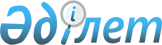 2015 жылы бірінші көбейтілген және бірінші ұрпақ будандарының тұқымдарын тұтынудың (пайдаланудың) ең төменгі нормаларын аймақтар бойынша және дақылдар бөлінісінде бекіту туралы
					
			Күшін жойған
			
			
		
					Батыс Қазақстан облысы әкімдігінің 2015 жылғы 5 мамырдағы № 116 қаулысы. Батыс Қазақстан облысының Әділет департаментінде 2015 жылғы 2 маусымда № 3924 болып тіркелді. Күші жойылды - Батыс Қазақстан облысы әкімдігінің 2016 жылғы 9 ақпандағы № 24 қаулысымен      Ескерту. Күші жойылды - Батыс Қазақстан облысы әкімдігінің 09.02.2016 № 24 қаулысымен.

      "Қазақстан Республикасындағы жергілікті мемлекеттік басқару және өзін-өзі басқару туралы" 2001 жылғы 23 қаңтардағы, "Тұқым шаруашылығы туралы" 2003 жылғы 8 ақпандағы Қазақстан Республикасының Заңдарын басшылыққа ала отырып, "Тұқым шаруашылығын дамытуды субсидиялау қағидаларын бекіту туралы" Қазақстан Республикасы Ауыл шаруашылығы министрінің 2014 жылғы 12 желтоқсандағы № 4-2/664 бұйрығына сәйкес Батыс Қазақстан облысының әкімдігі ҚАУЛЫ ЕТЕДІ:

      1. Қоса беріліп отырған 2015 жылы бірінші көбейтілген және бірінші ұрпақ будандарының тұқымдарын тұтынудың (пайдаланудың) ең төменгі нормалары аймақтар бойынша және дақылдар бөлінісінде бекітілсін.

      2. "Батыс Қазақстан облысының ауыл шаруашылығы басқармасы" мемлекеттік мекемесі, аудандар мен Орал қаласы әкімдері осы қаулыны іске асыру бойынша қажетті шараларды алсын.

      3. "Батыс Қазақстан облысының ауыл шаруашылығы басқармасы" мемлекеттік мекемесі (М. К. Оңғарбеков) осы қаулының әділет органдарында мемлекеттік тіркелуін, "Әділет" ақпараттық-құқықтық жүйесінде және бұқаралық ақпарат құралдарында оның ресми жариялануын қамтамасыз етсін.

      4. Осы қаулының орындалуын бақылау Батыс Қазақстан облысы әкімінің бірінші орынбасары А. К. Өтеғұловқа жүктелсін.

      5. Осы қаулы алғашқы ресми жарияланған күнінен кейін он күнтізбелік күн өткен соң қолданысқа енгізіледі.

 2015 жылы бірінші көбейтілген және бірінші ұрпақ будандарының тұқымдарын
тұтынудың (пайдаланудың) ең төменгі нормалары аймақтар бойынша және дақылдар
бөлінісінде
					© 2012. Қазақстан Республикасы Әділет министрлігінің «Қазақстан Республикасының Заңнама және құқықтық ақпарат институты» ШЖҚ РМК
				
      Облыс әкімі

Н. Ноғаев

      "КЕЛІСІЛДІ"
Қазақстан Республикасының
Ауыл шаруашылығы министрі
_________________А. Мамытбеков
8 мамыр 2015 ж.
2015 жылғы 5 мамырдағы № 116
Батыс Қазақстан облысы
әкімдігінің қаулысымен
бекітілген№

Дақыл

Аймақтар

Аймақтар

№

Дақыл

1 (бірінші) – құрғақ далалық астық және мал шаруашылығы аймағы

2 (екінші) – шөлейт мал және астық шаруашылығы аймағы

№

Дақыл

Бірінші көбейтілген және бірінші ұрпақ будандарының тұқымдарын 1 гектарға тұтынудың (пайдаланудың) ең төменгі нормалары, килограмм

Бірінші көбейтілген және бірінші ұрпақ будандарының тұқымдарын 1 гектарға тұтынудың (пайдаланудың) ең төменгі нормалары, килограмм

1

Бидай

7,971

7,898

2

Арпа

14,301

14,014

3

Сұлы

4,992

4

Қара бидай

8,007

7,986

5

Қарақұмық

1,300

6

Жүгері (будан)

39,000

7

Дәнді-бұршақты

28,990

8

Мақсары

0,321

0,260

9

Күнбағыс сорты

0,500

10

Күнбағыс (будан)

13,000

13,000

11

Картоп

234,841

234,811

12

Біржылдық шөптер

0,040

0,033

13

Дәнді көпжылдық шөптер

13,000

14

Бұршақты көпжылдық шөптер

13,000

